ПРИКАЗ № 33-ОДг.Петрозаводск                                                                                             «04» октября 2021 годаОб утверждении Программы  профессионального обучения- программы переподготовки «Работник по обеспечению охраны образовательных организаций»(охранник образовательной организации) – 2 уровень квалификации»На основании Приказа Министерства труда и социальной защиты Российской Федерации от 11.12.2015 г. № 1010н «Об утверждении профессионального стандарта «Работник по обеспечению охраны образовательных организаций»приказываю:1. Утвердить программу профессионального обучения – программу переподготовки «Работник по обеспечению охраны образовательных организаций (охранник образовательной организации) – 2 уровень квалификации».2. Контроль за исполнением настоящего приказа оставляю за собой.Приложение: 1. Программа профессионального обучения – программа переподготовки «Работник по обеспечению охраны образовательных организаций (охранник образовательной организации) – 2 уровень квалификации», на 28 листах.Директор                                                                                              А.А.ИнюткинЧастное учреждение дополнительного профессионального образования "Учебный центр "Дельта-Престиж"Приложение № 1
к приказу ЧУ ДПО «Учебный центр «Дельта-Престиж»№ 33-ОД от«04» октября 2021 г.УТВЕРЖДАЮДиректор ЧУ ДПО «Учебный центр«Дельта-Престиж»_____________________ /А.А.Инюткин/"04" октября 2021 г.М.П.Программа профессионального обучения – программа переподготовки«Работник по обеспечению охраны образовательных организаций(охранник образовательной организации) – 2 уровень квалификации»г.Петрозаводск2021 годI. Общие положения1. Программа профессионального обучения - программа переподготовки «Работник по обеспечению охраны образовательных организаций (охранник образовательной организации) – 2 уровень квалификации» предназначена для профессионального обучения работников, привлекаемых к осуществлению охраны образовательных организаций. Программа направлена на приобретение обучающимися знаний, умений, навыков и формирование компетенций, необходимых для выполнения указанными работниками своих трудовых функций.Программа разработана в соответствии с профессиональным стандартом, утвержденным приказом Минтруда России от 11 декабря 2015 г. № 1010н «Об утверждении профессионального стандарта «Работник по обеспечению охраны образовательных организаций» (далее – профессиональный стандарт) и действующим перечнем профессий рабочих, должностей служащих, по которым осуществляется профессиональное обучение, утвержденным приказом Минобрнауки России от 2 июля 2013 г. № 513.В рамках Программы осуществляется профессиональное обучение по программе переподготовки для лиц, имеющих квалификацию «охранник» (4, 5 или 6 разряда) с профессии рабочего на должность служащего «работник по обеспечению охраны образовательных организаций» (охранник образовательной организации)».Требования к опыту практической работы согласно профессиональному стандарту: не предусмотрены.2. Цель реализации Программы заключается в формировании и (или) совершенствовании у частных охранников 4-6 разрядов, привлекаемых к обеспечению охраны образовательных организаций, необходимых компетенций в области правовой, тактико-специальной, технической и психологической подготовки, а также знаний особенностей организации охраны образовательных организаций, обеспечивающих успешное выполнение трудовых функций в соответствии со 2 уровнем квалификации по профессиональному стандарту.Задачи реализации Программы: - изучение слушателями правовых, организационных и психологических основ профессиональной деятельности работников охраны образовательной организации; - формирование у слушателей систематизированных теоретических знаний по дисциплинам программы; - освоение слушателями практических навыков и умений, необходимых для эффективного решения профессиональных задач.3. Категория слушателей – частные охранники, ранее прошедшие профессиональное обучение по программе профессиональной подготовки для работы в качестве частных охранников 4, 5 или 6 разрядов.Форма обучения слушателей - очная.Нормативный срок освоения Программы 24 учебных часа.4. Программа включает в себя: общие положения, условия реализации Программы (организационно-педагогические, кадровые, информационно-методические и материально-технические условия), содержание Программы (в том числе учебный план Программы, календарный учебный график Программы, тематические планы и рабочие программы дисциплин), итоговую аттестацию и оценочные материалы по Программе, планируемые результаты освоения Программы.5. При освоении дисциплин Программы изучаемая тематика доводится в объеме, необходимом для успешного выполнения трудовых функций в соответствии со 2 уровнем квалификации по профессиональному стандарту.6. Оценочными материалами по Программе являются перечни контрольных вопросов по дисциплинам, формируемые организацией, осуществляющей образовательную деятельность, и используемые при промежуточной и итоговой аттестации, а также упражнения практической квалификационной работы. Методическими материалами к Программе являются учебная литература и методические пособия. Перечни оценочных и методических материалов приводятся в соответствующих разделах Программы.7. Образовательная организация, реализующая образовательную программу, имеет право изменять последовательность изучения тем дисциплин при условии полного выполнения Программы; организовывать на основе договорных отношений обучение по отдельным дисциплинам (разделам) программы в образовательных учреждениях и организациях, имеющих условия для проведения соответствующих занятий.II. Условия реализации Программы8. Для реализации Программы создаются организационно-педагогические, кадровые, информационно-методические и материально-технические условия.8.1. Организационно-педагогические условия реализации Программы должны обеспечивать в полном объеме соответствие качества подготовки обучающихся установленным требованиям.При изучении дисциплин Программы используются методики преподавания, предполагающие вместе с традиционными лекционно-семинарскими занятиями решение обучающимися вводных задач по дисциплинам Программы, занятия с распределением ролевых заданий между обучающимися, применение аппаратно-программных и аудиовизуальных средств обучения, учебно-наглядных пособий.Продолжительность учебного часа теоретических и практических занятий составляет 1 академический час (45 минут).8.2. Кадровые условия реализации Программы обеспечиваются квалификацией педагогических работников организации, осуществляющей образовательную деятельность, которая должна отвечать квалификационным требованиям, указанным в квалификационных справочниках (Приказ Минздравсоцразвития России от 26 августа 2010 г. № 761н  «Об утверждении Единого квалификационного справочника должностей руководителей, специалистов и служащих, раздел «Квалификационные характеристики должностей работников образования»)  и (или) в профессиональных стандартах (при их наличии).8.3. Информационно-методические условия реализации Программы включают: учебный план, календарный учебный график, рабочие программы дисциплин Программы, методические материалы и разработки, а также расписание занятий, разрабатываемые и утверждаемые организацией, осуществляющей образовательную деятельность, в соответствии с Программой.8.4. Материально-технические условия реализации Программы включают учебные помещения, оснащенные необходимым учебным оборудованием, учебно-методическими и наглядными пособиями, с учебными местами (стульями или скамьями, столами или откидными столиками), соответствующими количеству обучающихся в учебной группе.III. Содержание Программы9. Учебный план Программы10. Календарный учебный график ПрограммыПримечания: Т – теоретические занятия; П – практические занятия; З – зачет (текущая и/или промежуточная) аттестация; И – итоговая аттестация11. Тематические планы и программы дисциплин11.1 Тематический план и программа дисциплины «Правовая подготовка»Примечание: При освоении программы изучаемые темы доводятся в объеме требований, предусмотренных профессиональным стандартом «Работник по охране образовательных организаций».Тема 1. Законодательство Российской Федерации и локальные нормативные акты образовательной организации в части обеспечения безопасности объектов образования.ФЗ «Об образовании в Российской Федерации». Типы образовательных организаций, задачи органов образования. Структура объектов начального, среднего и высшего образования в РФ. Должностные лица образовательной организации и частных охранных организаций, ответственные за безопасность образовательной организации, за жизнь и здоровье участников образовательного процесса и посетителей. Нормативные акты федерального органа исполнительной власти в сфере образования и органов исполнительной власти в субъектах РФ, имеющие значение для обеспечения безопасности образовательной организации. Локальные нормативные акты образовательной организации в части, касающейся обеспечения безопасности. Требования Государственных контрактов (договоров) и штрафные санкции за нарушение частными охранными организациями обязательств, предусмотренных договором. Требования Технического задания и инструкций – приложений к договорам. Дополнительные требования к работнику охраны образовательной организации, установленные профессиональным стандартом.Тема 2. Правовое регулирование внутриобъектового и пропускного режимов в образовательных организациях.Законодательство «О частной детективной и охранной деятельности в Российской Федерации» о правах охранников при осуществлении внутриобъектового и пропускного режимов. Алгоритм действий сотрудников охраны образовательных организаций при осуществлении пропускного режима во время проведения Государственной итоговой аттестации (ГИА) и при возникновении обстоятельств, требующих временного оставления поста.Тема 3. Административная правоприменительная практика в образовательной организации, находящаяся в сфере деятельности (внимания) работника по обеспечению охраны образовательной организации.Особенности действия отдельных федеральных законов на территории образовательной организации. Ограничения и запреты, действующие на территории образовательной организации. Возможные административные правонарушения, встречающиеся на территории образовательной организации, и алгоритм реагирования работника по обеспечению охраны образовательной организации. Особенности применения работниками по обеспечению охраны образовательной организации физической силы, специальных средств и служебного оружия в отношении несовершеннолетних. Правовые основания для выполнения работниками охраны образовательной организации правил пожарной безопасности. Действия, запрещенные административным законодательством частным охранникам.Тема 4. Уголовно-наказуемые деяния, возможные на территории образовательной организации: виды, особенности, общественная опасность. Принципы правоприменительной практики в отношении несовершеннолетних.Уголовно-наказуемая деятельность, возможная на территории образовательной организации и в общежитиях студентов: деятельность экстремистской или террористической направленности; преступления против здоровья населения и общественной нравственности, связанные с незаконным оборотом наркотических средств и психотропных веществ; преступления против собственности. Иные преступления, составы которых обязаны различать работники охраны образовательной организации. Особенности уголовной ответственности несовершеннолетних.Ответственность частного охранника по Уголовному кодексу РФ.Тема 5. Особенности применения норм трудового и иного законодательства Российской Федерации к работникам, обеспечивающим охрану образовательной организации. Правовые основания и порядок прохождения работниками, обеспечивающими охрану образовательной организации, обязательных предварительных и периодических медицинских осмотров. Изменения в Законе «О частной детективной и охранной деятельности в Российской Федерации», связанные с применением Федерального Закона от 13.07.2015г. № 230-ФЗ, о тестировании на употребление наркотических средств, психотропных веществ и их метаболитов. 11.2. Тематический план и программа дисциплины «Тактико-специальная подготовка»Примечание: При освоении программы изучаемые темы доводятся в объеме требований, предусмотренных профессиональным стандартом «Работник по охране образовательных организаций».Тема 1. Охрана имущества образовательной организации: наблюдение за уровнем угроз, тактика предупреждения и пресечения имущественных преступлений на территории и в помещениях. Виды имущественного ущерба образовательной организации. Предметы и ценности, хранящиеся в образовательной организации, привлекательные для преступных посягательств. Требования контрактов к обязанностям работников по обеспечению охраны имущества. Способы защиты имущества образовательной организации от преступных посягательств. Инженерно-техническая защита. Выстраивание алгоритма круглосуточной охраны имущества. Разновидности типовой «удаленной» охраны помещений и сооружений на объектах образования. Взаимодействие работников, обеспечивающих охрану образовательной организации, и представителей администрации в соблюдении требований инструкций о сохранности имущества и ценностей. Правила делового общения с пользователями по приему-сдаче помещений. Ответственность сторон. Действия при обнаружении следов возможного проникновения в образовательной организации неизвестных в дни и часы, когда образовательный процесс не ведется. Тема 2. Действия работников стационарных постов охраны в образовательной организации в критических и чрезвычайных ситуациях. Понятие и виды критических и чрезвычайных ситуаций в образовательной организации. Возгорания и пожары: понятие, причины и характеристика, статистика, возможный ущерб. Противопожарная подготовка и обязанности работников охраны образовательной организации по противопожарному режиму.Действия при поступлении сигнальной или иной информации о задымлении, возгорании и пожаре. Взаимодействие со специалистами пожарно-постовой службы. Разграничение компетенций. Техногенные аварии систем жизнеобеспечения на объектах образования: понятие, причины, характеристика. Технологии функционирования систем жизнеобеспечения. Профилактическое наблюдение за функционированием систем жизнеобеспечения. Действия при обнаружении признаков аварий или неисправностей. Характер помощи аварийным бригадам и деятельность работника охраны в период ликвидации аварии. Паспорт безопасности образовательной организации. Действия работника охраны по предотвращению и при обнаружении террористической угрозы.11.3. Тематический план и программа дисциплины«Техническая подготовка»Примечание: При освоении программы изучаемые темы доводятся в объеме требований, предусмотренных профессиональным стандартом «Работник по охране образовательных организаций».Тема 1. Перечень технических средств охраны образовательной организации. Инженерно-техническая защищенность образовательной организации. Рабочее место, место отдыха и приема пищи, экипировка работника по обеспечению охраны образовательной организации. Средства связи. Перечень ТСО, их размещение на объекте охраны. Перечень технических средств охраны на посту охраны. Требования к защите периметра образовательной организации, предъявляемые техническими нормами и правилами. Периодичность проверок соответствия технического состояния периметра нормам и правилам. Действия работников охраны образовательной организации при обнаружении повреждений ограждения периметра, дверных и оконных проемов. Выбор расположения рабочего места. Организация рабочего пространства. Предметы и приспособления на рабочем месте, в ящиках стола, на стенах. Наглядные предупредительные таблицы и наглядные разъяснения для посетителей. Хранилище для оперативного пользования ключами (ключница, тубусы). Содержимое и правила пользования медицинской аптечкой. Кнопка экстренного вызова полиции и другие предметы экипировки. Радиостанция, радиочастоты, особенности прохождения радиосигнала и правила ведения радиообмена. Проводные и мобильные телефоны, домофон. Бытовые приборы, разрешенные к эксплуатации в бытовых помещениях для отдыха и приема пищи. Тема 2. Технические средства пожарной безопасности. Пожарная сигнализация. Система оповещения о пожаре. Аварийное освещение. Системы дымоудаления и пожаротушения. Первичные средства пожаротушения, средства индивидуальной защиты. Система пожарной сигнализации: назначение, инструкция по использованию, периодические проверки. Действия работника охраны образовательной организации при обнаружении неисправности пожарной сигнализации. Взаимодействие пожарной сигнализации с другими системами пожарной безопасности. Особенности систем оповещения, аварийного освещения, дымоудаления и пожаротушения. Типы огнетушителей, правила их использования, правила пользования противогазом. Тема 3. Средства выявления угроз, противодействия нарушителю и защиты имущества образовательной организации: тревожная сигнализация, охранная сигнализация, мобильный пульт наблюдения. Система видеонаблюдения. Система контроля и управления доступом. Система оповещения. Средства обнаружения запрещенных к проносу предметов на объекты образования. Состав, принцип действия и правила использования системы контроля и управления доступом. Особенности и преимущества Информационной системы «Проход питание». Система оповещения: назначение, устройство, принцип действия. Проведение проверок исправности. Автоматическая и административная подача команд на включение системы оповещения. Лица, уполномоченные на подачу команд. Действия при обнаружении неисправности. Технические средства обнаружения предметов, запрещенных к проносу в образовательной организации: принцип действия, возможности, проверка работоспособности. Особенности использования ручных и стационарных металлодетекторов («рамок») при проведении ЕГЭ. 11.4. Тематический план и программа дисциплины «Психологическая подготовка» Примечание: При освоении программы изучаемые темы доводятся в объеме требований, предусмотренных профессиональным стандартом «Работник по охране образовательных организаций».Тема 1. Основы психологии деятельности работников по обеспечению охраны образовательной организации. Психологическая подготовка: понятие, цели, задачи. Профессиональное здоровье и развитие работника. Стресс-факторы служебной деятельности. Профессиональные деструкции и синдром выгорания. Психологическая устойчивость как индикатор профессионального здоровья работников. Краткосрочные техники формирования оптимального психологического состояния. Тема 2. Основы бесконфликтного взаимодействия и безопасного поведения в экстремальных и чрезвычайных ситуациях. Принципы бесконфликтного взаимодействия в образовательной среде. Средства преодоления негативных тенденций и разрешения конфликтных ситуаций, возникающих в образовательной организации. Психологические приемы при общении и выстраивании рабочих отношений охранников образовательной организации между собой, с субъектами образовательного процесса и посетителями образовательной организации при осуществлении пропускного режима. Правила безопасного поведения работника охраны образовательной организации в экстремальных и чрезвычайных ситуациях. Тема 3. Психологические особенности исполнения трудовых функций работниками охраны образовательной организации. Цели, объекты и обстоятельства, определяющие особую опасность для образовательной организации. Состояние психологической готовности к противодействию в опасных ситуациях. Визуальная диагностика объектов наблюдения, в том числе, технология выявления лиц террористической направленности (профайлинг).11.5. Тематический план и программа дисциплины «Особенности организации охраны образовательных организаций»Примечание: При освоении программы изучаемые темы доводятся в объеме требований, предусмотренных профессиональным стандартом «Работник по охране образовательных организаций».Тема 1. Особенности обеспечения безопасности образовательной организации: понятие, угрозы и риски, объекты защиты.Понятие комплексной безопасности образовательной организации. Понятие рисков и угроз безопасности образовательной организации. Глобализация угроз безопасности образовательной организации. Перечень и особенности рисков и угроз безопасности по типам образовательной организации. Специфика рисков и угроз безопасности в узкоспециализированных подвидах образовательной организации. Силы и средства для нейтрализации угроз в образовательной организации. Общие принципы управления рисками. Особенности организации противопожарного режима на объектах с обычным образовательным процессом и на объектах образования с круглосуточным пребыванием обучающихся.Особенности обеспечения антитеррористической защищенности образовательной организации. Особенности осуществления антитеррористической профилактики образовательной организации в летний период. Тема 2. Особенности организации работы на стационарном посту охраны образовательной организации.Последовательность действий и порядок приема-сдачи смены на одинарном/групповом посту охраны. Проверка состояния периметра, фасада, входных дверей, окон и решёток, путей эвакуации, первичных средств пожаротушения, готовности к бесперебойной эксплуатации технических средств охраны, инженерной автоматики и средств связи, кнопки экстренного вызова полиции согласно действующего регламента, проверка функционирования системы видеонаблюдения и исправной работы охранной сигнализации в помещениях, принятых под техническую охрану. Действия работника стационарного поста в случае обнаружения неполадок. Инструктаж работника, обеспечивающего охрану на стационарном посту, начальником охраны, оперативным дежурным и другими должностными лицами охранной организации. Проверка наличия средств и предметов снаряжения. Наблюдение за уровнем угроз образовательной организации. Особенности детской и подростковой психологии, влияющие на уровень безопасности образовательной среды и личной безопасности субъектов образовательного процесса. Наиболее часто встречающиеся виды девиантного поведения детей и подростков.  Обеспечение режима «главной двери» в часы образовательного процесса. Текущая эксплуатация технических средств охраны. Текущее ведение постовой документации. Последовательность и порядок действий работников стационарного поста охраны при приеме отдельных помещений под охрану. Особенности действий работника охраны одинарного стационарного поста образовательной организации в дни и часы, когда образовательный процесс не проводится. Распределение времени труда и времени отдыха. Особенности трудовых действий в общежитиях студентов. Необходимые знания по охране труда и технике безопасности. Обеспечение действия принципа непрерывности услуги на одинарном посту. Организация питания работников охраны образовательной организации через предприятия общественного питания. Тема 3. Особенности осуществления пропускного режима в различных типах образовательных организаций.Особенности осуществления пропускного режима в дошкольных образовательных организациях.  Особенности осуществления пропускного режима в общеобразовательных школах. Проблема досмотра и осмотра. Особенности осуществления пропускного режима в общеобразовательных организациях с «открытыми территориями». Особенности осуществления пропускного режима при проведении ЕГЭ. Особенности осуществления пропускного режима в образовательной организации среднего профессионального образования и образовательной организации высшего образования. Учет сочетания признаков общественного места, коммерческого объекта и офисного центра.  Особенности осуществления пропускного режима в общежитиях студентов. Осуществление пропускного режима в ходе проведения летних строительных и ремонтных работ. Особенности и виды проверок уровня качества охраны образовательной организации и взаимодействие работников, обеспечивающих охрану, с проверяющими. Тема 4. Особенности осуществления внутриобъектового режима в различных типах образовательных организациях.Особенности осуществления внутриобъектового режима в дошкольных образовательных организациях. Особенности осуществления внутриобъектового режима в общеобразовательных школах в часы образовательного процесса и в периоды, когда образовательный процесс не ведется. Требования трудового внутреннего распорядка для сотрудников охраняемого объекта и посетителей. Особенности осуществления внутриобъектового режима в образовательных организациях среднего профессионального образования и образовательных организациях высшего образования. Особенности осуществления пропускного режима в общежитиях студентов. Тактика проведения обходов охраняемых территорий и помещений образовательной организации. Правила использования мобильного пульта охраны и кнопки экстренного вызова полиции (КЭВП) во время обходов территории и помещений, приема пищи и отдыха. Выявление административных правонарушений и попыток совершения уголовно-наказуемых деяний при осуществлении внутриобъектового режима в образовательной организации. Действия работника, обеспечивающего охрану образовательной организации, при выявлении правонарушений, требующих незамедлительного реагирования. Право на задержание за нарушение внутриобъектового режима и его реализация по ряду нарушений. Ограничения в действиях работника, определяемые его статусом, и его права как гражданина. Осуществление внутриобъектового режима в ходе проведения летних строительных и ремонтных работ. Особенности обеспечения внутриобъектового режима в связи с выполнением нормативных актов исполнительных органов власти субъектов Федерации о предоставлении территорий и помещений образовательной организации жителям города для отдыха и занятий физкультурой и спортом. Профилактика нарушений, выявляемых при обследовании помещений, предоставляемых администрацией для отдыха и приема пищи, в ходе проведения различного вида проверок. IV. Итоговая аттестации по Программе12. Профессиональное обучение завершается итоговой аттестацией в форме квалификационного экзамена, к которой допускаются обучающиеся, освоившие Программу в полном объеме.12.1. Квалификационный экзамен проводится организацией, осуществляющей образовательную деятельность для определения соответствия Программе полученных знаний, умений и навыков лицами, прошедшими профессиональное обучение по программе переподготовки. 12.2. Квалификационный экзамен включает в себя практическую квалификационную работу и проверку теоретических знаний в пределах квалификационных требований, указанных в профессиональных стандартах.12.3. Содержание практической квалификационной работы определяется организацией, осуществляющей образовательную деятельность и включает в себя проверку практических навыков по одной или по нескольким получаемым и/или совершенствуемым профессиональным компетенциям.12.4. Проверка теоретических знаний проводится с использованием экзаменационных билетов, разработанных организацией, осуществляющей образовательную деятельность, на основе данной Программы и утвержденных её руководителем. Проверка теоретических знаний может проводиться в форме тестирования.12.5. При проверке теоретических знаний используются вопросы по дисциплинам: «Правовая подготовка», «Тактико-специальная подготовка», «Техническая подготовка», «Психологическая подготовка», «Особенности организации охраны образовательных организаций».12.6. Результаты итоговой аттестации оформляются локальным актом организации, осуществляющей образовательную деятельность.12.7. Лицам, успешно прошедшим итоговую аттестацию, выдается документ о квалификации, образец которого самостоятельно устанавливается организацией, осуществляющей образовательную деятельность. В указанный документ (свидетельство о должности служащего) вносятся сведения о категории служащего, установленной по результатам профессионального обучения.V. Планируемые результаты освоения Программы, включая перечень получаемых и/или совершенствуемых профессиональных компетенций13. В соответствии с уровнем подготовки лиц, успешно освоивших Программу, устанавливаются требования, включающие приобретение (совершенствование) соответствующих профессиональных компетенций в рамках трудовой функции по наблюдению за уровнем угроз имуществу образовательных организаций и обеспечение пропускного и внутриобъектового режимов обучающимися приобретаются (качественно изменяются) следующие профессиональные компетенции:13.1. Профессиональная компетенция «Проверка наличия и готовности постового оборудования и технических средств охраны и наблюдение с использованием пульта за уровнем угроз образовательным организациям в объектовых помещениях и внутри периметра (ограждения) на прилегающей территории, за фасадом здания, за исправностью средств инженерной защиты».В рамках данной компетенции обучающимися приобретаются (совершенствуются):знание обязанностей частного охранника по охране объектов образования;знание сроков профилактического обслуживания эксплуатируемых технических средств охраны и пожаротушения;знание формы и порядка доклада при обнаружении угроз;знание назначения и технических возможностей эксплуатируемых технических средств охраны и пожаротушения;знание локальных нормативных актов образовательной организации, касающихся должностных обязанностей охранника по непрерывному мониторингу уровня угроз с помощью технических средств охраны;знание перечня возможных угроз образовательным организациям и методики их выявления;умение эксплуатировать в установленном порядке имеющиеся в наличии технические средства охраны;умение определять неисправности средств инженерной защиты внешнего и внутреннего периметра;умение определять причины возникновения сигналов об угрозах имуществу образовательной организации;умение вести одновременное сосредоточенное наблюдение за несколькими изображениями на мониторах;навык проверки наличия и готовности технических средств охраны и средств инженерной защиты к эксплуатации и корректировка (настройка) параметров наблюдения;навык проверки средств связи и экстренного оповещения о чрезвычайных ситуациях нарядов полиции и мобильных групп частной охраны и информирование руководителя образовательной организации об обнаруженных неисправностях;навык проверки наличия и годности по срокам первичных средств пожаротушения;навык сверки наличия в ключнице и по журналу выдачи комплектов ключей от запираемых помещений;навык доклада оперативному дежурному частной охранной организации о готовности к началу дежурства;навык наблюдения за показаниями, сигналами и рабочим состоянием технических средств охраны, охранно-пожарной сигнализации и средств связи;навык наблюдения за объектом охраны через системы видеоконтроля с положенными технологическими перерывами;навык выяснения причин возникновения сигналов об угрозах имуществу образовательной организации;навык просмотра архивных видеозаписей и показаний приборов по требованию правоохранительных органов, администрации образовательной организации;навык доклада об окончании дежурства и итогах наблюдения оперативному дежурному частной охранной организации.13.2. Профессиональная компетенция «Принятие под охрану и осуществление визуального контроля охраняемых помещений образовательной организации при проведении обходов, принятие мер при обнаружении нарушений».В рамках данной компетенции обучающимися приобретаются (совершенствуются):Знание законодательства Российской Федерации в части, касающейся деятельности частных охранных организаций по охране имущества;Знание норм уголовного и административного законодательства Российской Федерации, касающихся обеспечения безопасности имущества собственников;Знание перечня возможных угроз имуществу образовательных организаций;Знание требований локальных нормативных актов образовательной организации по вопросам безопасности имущества объекта;знание алгоритма действий работников строительных бригад в период проведения ремонтных работ и возможные способы причинения ими вреда имуществу образовательных организаций;знание методов, применяемые при совершении хищений ценного имущества из образовательных организаций;знание способов, применяемых для самовольного проникновения в охраняемые помещения образовательных организаций;знание форм и порядка доклада;умение проводить обходы подконтрольных помещений;умение обнаруживать признаки самовольного проникновения в образовательные организации;умение обнаруживать повреждения целостности средств инженерной защиты мест хранения имущества образовательной организации;умение использовать в установленном порядке мобильное средство - кнопку экстренного вызова полиции и быть готовым к их моментальной активации скрытно от нарушителей, если они находятся в непосредственной близости;навык принятия под охрану отдельных помещений согласно установленному порядку сдачи под охрану и вскрытия помещений образовательных организаций;навык принятие под охрану ценностей согласно установленному в образовательных организациях порядку приема материальных ценностей под охрану путем составления описи дорогостоящего имущества, опечатывания помещений и (или) постановки на техническую охрану;навык проведения плановых обходов подконтрольных помещений с целью обнаружения аварий систем жизнеобеспечения; признаков возгорания и замыкания силовых электрических сетей, нанесения ущерба охраняемому имуществу образовательных организаций;навык прибытия на место срабатывания сигнализации при поступлении сигналов о вскрытии охраняемых помещений образовательных организаций;навык ограждения опасной зоны при обнаружении предметов неизвестного происхождения;навык активации кнопки экстренного вызова полиции и принятие мер к задержанию нарушителя при обнаружении самовольного проникновения;навык доклада дежурному администратору образовательной организации при обнаружении признаков порчи имущества, рисунков и надписей (граффити) на стенах охраняемых помещений, возникших после приема/передачи дежурства, обнаружении предметов неизвестного происхождения.13.3. Профессиональная компетенция «Контроль состояния безопасности при осуществлении пропускного режима в часы образовательного процесса в образовательной организации», в том числе при осуществлении охраны объектов образования.В рамках данной компетенции обучающимися приобретаются (совершенствуются):знание законодательства Российской Федерации в части, касающейся прав и обязанностей частного охранника при осуществлении пропускного режима;знание норм административного законодательства Российской Федерации по обеспечению пропускного режима;знание нормативных правовых актов, регламентирующих права и обязанности частного охранника на объектах образования;знание требований локальных нормативных актов образовательной организации к обеспечению пропускного режима;знание технических характеристики, устройства и принципов работы специальных средств и средств технического контроля, правил пользования и меры безопасности при обращении со специальными средствами и средствами технического контроля;знание порядка ведения служебной документации по обеспечению пропускного режима на охраняемом объекте образования;знание порядка действий при осуществлении проверок на объекте;умение учитывать психологические склонности детей и подростков к нарушению порядка, установленного в образовательной организации при осуществлении пропускного режима;умение идентифицировать по фотографиям руководителей структур образования, наделенных правом беспрепятственного прохода на объект в любое время согласно информации от органа исполнительной власти субъекта российской федерации, осуществляющего полномочия в сфере образования, и от организаций, подведомственных органу государственной власти субъекта российской федерации, осуществляющему полномочия в сфере образования;умение применять технические средства обнаружения запрещенных к проносу предметов;навык осуществления пропускного режима в отношении физических лиц в часы образовательного процесса;навык пресечения попыток выноса из помещений и с территории имущества, принадлежащего охраняемой образовательной организации, без сопроводительных документов, оформленных надлежащим образом;навык пресечения с применением технических средств попыток проноса в образовательную организацию запрещенных предметов, оружия, взрывоопасных и легковоспламеняющихся веществ;навык пресечения попыток проноса в образовательные организации запрещенных предметов с применением технических средств охраны (ручного металлодетектора и/или рамочного детектора) с немедленным уведомлением администрации о попытках проноса;навык участия в обеспечении пропускного режима в ходе проведения государственной итоговой аттестации обучающихся;навык выявления подростков, преподавателей образовательной организации и иных лиц, обнаруживающих признаки опьянения с немедленным информированием администрации охраняемых образовательных организаций;навык контроля состояния периметра (ограждений) территории дошкольных образовательных организаций для исключения самовольного ухода с территории образовательной организации воспитанников во время прогулок;навык проверка оснований ухода обучающихся из школ в часы проведения образовательного процесса;навык эксплуатации систем контроля управления доступом (при наличии);навык осмотра транспортных средств при их въезде и выезде с охраняемых объектов и проверка соответствия ввозимого и вывозимого имущества указанному в сопроводительных документах, предусмотренных правилами пропускного режима образовательной организации;навык проверка оснований стоянки автомобилей на территории образовательной организации;13.4. Профессиональная компетенция «Контроль состояния безопасности и обеспечение порядка, установленного законодательством Российской Федерации и локальными нормативными актами образовательных организаций при осуществлении внутриобъектового режима».В рамках данной компетенции обучающимися приобретаются (совершенствуются):знание законодательства Российской Федерации в части, касающейся прав охранников при осуществлении внутриобъектового режима;знание перечня возможных угроз образовательным организациям, обнаруживающимся при осуществлении внутриобъектового режима;знание требований локальных нормативных актов образовательной организации к осуществлению внутриобъектового режима;знание основ пожарной безопасности, правил отключения силовых электрических сетей, способы перекрытия систем водоснабжения;знание порядка действий при обнаружении обучающихся, преподавателей образовательной организации в состоянии алкогольного или наркотического опьянения;знание порядка действий в критических или чрезвычайных ситуациях, выявленных при осуществлении внутриобъектового режима;знание порядка действий при обнаружении угроз в отношении воспитанников за периметром дошкольной образовательной организации;знание порядка действий при обнаружении взрывоопасных предметов;знание форм и порядка доклада;умение применять противопожарный инвентарь и первичные средства пожаротушения;умение предъявлять обоснованно и тактично требования о прекращении правонарушений;умение выбирать правильную позицию и маршруты при обеспечении безопасности во время прогулок детей на территории дошкольной образовательной организации;умение использовать в установленном порядке мобильное средство - кнопку экстренного вызова полиции и быть готовым к моментальной его активации скрытно от нарушителей, если они выявлены при осуществлении внутриобъектового режима и находятся в непосредственной близости;умение оказывать первую помощь пострадавшим;навык пресечения фактов курения на территории образовательной организации;навык пресечения фактов употребления алкогольной и спиртосодержащей продукции, наркотических средств, потенциально опасных психоактивных веществ на территории и в помещениях образовательной организации;навык визуального наблюдения внутри периметра в периоды прогулки детей в дошкольной образовательной организации;навык визуального наблюдения за территорией, прилегающей к периметру дошкольной образовательной организации, в периоды прогулки детей;навык выявления подозрительных лиц и признаков возможных угроз;навык информирования дежурного администратора и, по согласованию, вызов наряда полиции при обнаружении на охраняемой территории обучающихся, преподавателей образовательной организации или иных лиц в состоянии опьянения;навык контроля поведения лиц, забирающих детей из дошкольной образовательной организации в соответствии с разрешительными документами, хранящимися в администрации;навык наблюдения за деятельностью строительных бригад в летний период при производстве ремонтных работ и недопущение фактов проживания рабочих на территории охраняемых образовательных организаций;13.5. Профессиональная компетенция «Информирование руководства образовательной организации, городских или районных служб, оперативного дежурного и по необходимости патрульных (постовых) нарядов полиции на маршрутах и дальнейшие действия по конкретной ситуации».В рамках данной компетенции обучающимися приобретаются (совершенствуются):знание законодательства Российской Федерации в части, касающейся деятельности частных охранных организаций по защите жизни и здоровья граждан и прав охранника как гражданина;знание нормативных правовых актов и методических рекомендаций по осуществлению частной охранной деятельности в части, касающейся защиты жизни и здоровья граждан в общественных местах;знание методических рекомендаций по антитеррористической защищенности объектов образования;знание перечня возможных угроз образовательным организациям в части экстремистских, террористических и иных противоправных действий;знание требований локальных нормативных актов образовательной организации к безопасности;знание основ пожарной безопасности, правил отключения силовых электрических сетей, способы перекрытия систем водоснабжения;знание мест расположения и хранения первичных средств пожаротушения и противопожарного инвентаря;знание порядка действий при обнаружении предметов неизвестного происхождения;знание порядка действий в критических и чрезвычайных ситуациях;знание порядка пользования системой оповещения;знание планов эвакуации участников образовательного процесса;знание перечня мероприятий по оказанию первой помощи и местонахождение аптечки медицинской помощи;умение пользоваться противогазом, спецодеждой и другими средствами индивидуальной защиты, предохраняющими от воздействия продуктов горения и отравляющих веществ;умение эксплуатировать систему оповещения;умение правильно производить проветривание помещения;умение использовать хранящиеся в пеналах ключи от запасных выходов и открывать их при эвакуации участников образовательного процесса;навык информирования руководителя образовательной организации, оперативного дежурного и диспетчерских городских или районных служб о необходимости прибытия аварийных бригад при обнаружении техногенных угроз имуществу образовательной организации;навык активации кнопки экстренного вызова полиции при попытке вооруженного лица или группы лиц проникнуть в охраняемое помещение;навык воздержания от действий, которые могут спровоцировать нападающего (нападающих) на применение оружия, с выполнением требований нападающего, если они не угрожают непосредственно жизни и здоровью других людей;навык информирования администрации при обнаружении признаков распыления неизвестного раздражающего или отравляющего вещества;навык использования системы оповещения воспитанников, обучающихся и работников образовательной организации по согласованию с администрацией образовательной организации при возникновении критических и чрезвычайных ситуаций;навык открытия аварийных выходов при организованной эвакуации участников образовательного процесса в условиях чрезвычайной ситуации;навык встречи сотрудников мобильных групп охраны, полиции и городских служб и оказание практической помощи в обнаружении источника угроз;навык охраны имущества образовательной организации в условиях чрезвычайной ситуации;навык применения первичных средств пожаротушения.ИСПОЛЬЗУЕМАЯ ЛИТЕРАТУРАКонституция Российской Федерации (принята всенародным голосованием 12.12.1993 с изменениями, одобренными в ходе общероссийского голосования 01.07.2020) // Российская газета. № 237. 25.12.1993.Уголовный кодекс РФ от 13 июня 1996 г. № 63-ФЗ.Кодекс Российской Федерации об административных правонарушениях от 30.12.2001 № 195-ФЗ // СЗ РФ. 2002. № 1 (ч. 1). ст. 1.Трудовой кодекс Российской Федерации от 30 декабря 2001 г. № 197-ФЗ.Федеральный закон от 13.12.1996 № 150-ФЗ «Об оружии» // СЗ РФ. 1996. № 51. ст. 5681.Федеральный закон от 07.02.2011 г. № 3-ФЗ «О полиции» // Российская газета. № 25. 08.02.2011.Закон РФ от 11.03.1992 № 2487-1 «О частной детективной и охранной деятельности в Российской Федерации» // Российская газета. № 100. 30.04.1992.Закон РФ от 27.12.1991 № 2124-1 «О средствах массовой информации» // Российская газета, № 32, 08.02.1992.Федеральный закон от 17.01.1992 № 2202-1«О прокуратуре Российской Федерации» // Российская газета, № 39, 18.02.1992.Федеральный закон от 06.03.2006 № 35-ФЗ «О противодействии терроризму» // СЗ РФ. 2006. № 11. ст. 1146.Федеральный закон от 07.06.2013 № 120-ФЗ «О внесении изменений в отдельные законодательные акты Российской Федерации по вопросам профилактики незаконного потребления наркотических средств и психотропных веществ» // "Российская газета", № 124, 11.06.2013.Федеральный закон от 22.11.1995 № 171-ФЗ«О государственном регулировании производства и оборота этилового спирта, алкогольной и спиртосодержащей продукции и об ограничении потребления (распития) алкогольной продукции» // Российская газета, № 231, 29.11.1995.Федеральный закон от 08.01.1998 № 3-ФЗ «О наркотических средствах и психотропных веществах» // Российская газета, № 7, 15.01.1998.Федеральный закон от 29.12.2012 № 273-ФЗ «Об образовании в Российской Федерации» // "Российская газета", № 303, 31.12.2012.Федеральный закон от 23.02.2013 № 15-ФЗ «Об охране здоровья граждан от воздействия окружающего табачного дыма, последствий потребления табака или потребления никотинсодержащей продукции» // Российская газета, № 41, 26.02.2013.Федеральный закон от 22.07.2008 № 123-ФЗ «Технический регламент о требованиях пожарной безопасности» // Российская газета, № 163, 01.08.2008.Указ Президента Российской Федерации от 05 апреля 2016 г. № 156«О совершенствовании государственного управления в сфере контроля за оборотом наркотических средств, психотропных веществ и их прекурсоров и в сфере миграции»//Официальный интернет-портал правовой информации http://www.pravo.gov.ru, 05.04.2016.Постановление Правительства РФ от 14.08.1992 № 587 «Вопросы частной детективной (сыскной) и частной охранной деятельности» // Собрание актов Президента и Правительства РФ. 1992. № 8. ст. 506.Постановление Правительства РФ от 19.05.2007 № 300 «Об утверждении перечня заболеваний, препятствующих исполнению обязанностей частного охранника» // СЗ РФ. 2007. № 22. ст. 2636.Постановление Правительства РФ от 16.09.2020 № 1479 «Об утверждении Правил противопожарного режима в Российской Федерации» // СЗ РФ, 28.09.2020, № 39, ст. 6056.Постановление Правительства РФ от 19.02.2015 № 143 «Об утверждении перечня заболеваний, при наличии которых противопоказано владение оружием, и о внесении изменения в Правила оборота гражданского и служебного оружия и патронов к нему на территории Российской Федерации» // Российская газета, № 43, 03.03.2015.Постановление Правительства РФ от 31.08.2019 № 1132 «Об утверждении Положения о зоне охраняемого объекта» //  СЗ РФ, 09.09.2019, № 36, ст. 5036.Постановление Правительства РФ от 02.08.2019 № 1006 «Об утверждении требований к антитеррористической защищенности объектов (территорий) Министерства просвещения Российской Федерации и объектов (территорий), относящихся к сфере деятельности Министерства просвещения Российской Федерации, и формы паспорта безопасности этих объектов (территорий)» // Официальный интернет-портал правовой информации http://www.pravo.gov.ru, 09.08.2019.Приказ Минздрава России от 30.06.2016 № 441н «О порядке проведения медицинского освидетельствования на наличие медицинских противопоказаний к владению оружием и химико-токсикологических исследований наличия в организме человека наркотических средств, психотропных веществ и их метаболитов» // Российская газета, № 280, 09.12.2016.Приказ Минтруда России № 988н, Минздрава России № 1420н от 31.12.2020 «Об утверждении перечня вредных и (или) опасных производственных факторов и работ, при выполнении которых проводятся обязательные предварительные медицинские осмотры при поступлении на работу и периодические медицинские осмотры» // Официальный интернет-портал правовой информации http://pravo.gov.ru, 29.01.2021.Приказ Минздрава России от 28.01.2021 № 29н "Об утверждении Порядка проведения обязательных предварительных и периодических медицинских осмотров работников, предусмотренных частью четвертой статьи 213 Трудового кодекса Российской Федерации, перечня медицинских противопоказаний к осуществлению работ с вредными и (или) опасными производственными факторами, а также работам, при выполнении которых проводятся обязательные предварительные и периодические медицинские осмотры" // Официальный интернет-портал правовой информации http://pravo.gov.ru, 29.01.2021.Приказ Минтруда России от 11.12.2015 № 1010н «Об утверждении профессионального стандарта «Работник по обеспечению охраны образовательных организаций»: // Официальный интернет-портал правовой информации http://www.pravo.gov.ru, 12.01.2016.Приказ МЧС РФ от 12.12.2007 № 645 «Об утверждении Норм пожарной безопасности «Обучение мерам пожарной безопасности работников организаций. // «Бюллетень нормативных актов федеральных органов исполнительной власти», № 13, 31.03.2008.	Приказ Росгвардии от 19.10.2020 № 419 «Об утверждении типовых требований к должностной инструкции частного охранника на объекте охраны»//Официальный интернет-портал правовой информации http://pravo.gov.ru, 23.11.2020.Приказ МВД России от 29.03.2019 № 205 «О несении службы участковым уполномоченным полиции на обслуживаемом административном участке и организации этой деятельности» (вместе с «Инструкцией по исполнению участковым уполномоченным полиции служебных обязанностей на обслуживаемом административном участке», «Наставлением по организации службы участковых уполномоченных полиции») // Официальный интернет-портал правовой информации http://www.pravo.gov.ru, 04.07.2019.Приказ Минпросвещения России от 20.02.2020 № 59 «Об утверждении Порядка проведения социально-психологического тестирования обучающихся в общеобразовательных организациях и профессиональных образовательных организациях» // Официальный интернет-портал правовой информации http://www.pravo.gov.ru, 27.05.2020.Письмо Минобрнауки РФ от 05.09.2011 № МД-1197/06  «О Концепции профилактики употребления психоактивных веществ в образовательной среде» // «Официальные документы в образовании», № 34, декабрь, 2011.«СП 3.13130.2009. Свод правил. Системы противопожарной защиты. Система оповещения и управления эвакуацией людей при пожаре. Требования пожарной безопасности»  (утв. Приказом МЧС РФ от 25.03.2009 № 173) // «Пожарная безопасность», № 1, 2010.«СП 9.13130.2009. Свод правил. Техника пожарная. Огнетушители. Требования к эксплуатации» (утв. Приказом МЧС РФ от 25.03.2009 N 179) // «Пожарная безопасность», № 4, 2010.Приказ Минрегиона России от 29.12.2011 N 635/10"Об утверждении свода правил «СНиП 31-06-2009 «Общественные здания и сооружения».Приказ Минобрнауки России от 2 июля 2013 г. № 513 «Об утверждении перечня профессий рабочих, должностей служащих, по которым осуществляется профессиональное обучение»// Российская газета, № 184, 21.08.2013.ГОСТ Р 51241-2008 «Средства и системы контроля и управления доступом. Классификация. Общие технические требования. Методы испытаний» (утв. Приказом Федерального агентства по техническому регулированию и метрологии от 17 декабря 2008 г. № 430-ст, дата введения -1 сентября 2009 г.).	ГОСТ Р 51558-2014 «Средства и системы охранные телевизионные. Классификация. Общие технические требования. Методы испытаний» (утв. и введен в действие Приказом Федерального агентства по техническому регулированию и метрологии от 22 октября 2014 г. № 1371-ст, дата введения 1 января 2016 г.).ГОСТ Р 58485-2019 «Национальный стандарт Российской Федерации. Обеспечение безопасности образовательных организаций. Оказание охранных услуг на объектах дошкольных, общеобразовательных и профессиональных образовательных организаций. Общие требования» (утв. и введен в действие Приказом Росстандарта от 09.08.2019 № 492-ст).«СН 441-72*. Указания по проектированию ограждений площадок и участков предприятий, зданий и сооружений» (утв. Постановлением Госстроя СССР от 26.05.1972 N 99).Ворона В.А., Тихонов В.А., Система контроля и управления доступом., М.: Горячая линия – Телеком, 2018.Ворона В.А., Тихонов В.А., Технические системы охранной и пожарной сигнализации., М.: Горячая линия – Телеком, 2018.Ворона В.А., Тихонов В.А., Технические средства наблюдения в охране объектов., М.: Горячая линия – Телеком, 2018.Галочкин Д.Е., Прасолов В.И., Черняев В.В. Практическая психология в частной охранной деятельности. - М.: ООО "ЭКА", 2012.Саминский С.В., Степанов Н.А. Новые стандарты в охране образовательных учреждений. - М.: ООО «ЭКА», 2012.Толочек В. А. Организационная психология: управление персоналом ЧОП и СБ. 2-е издание исправленное и дополненное. - М.: НОУ «Школа охраны «Баярд», 2004. 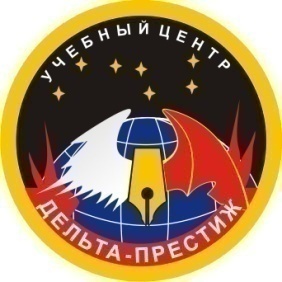       Частное учреждение дополнительного профессионального образования«Учебный центр «Дельта-Престиж»        185001, Республика Карелия, г.Петрозаводск, ул.Профсоюзов, д.9А       тел.: 633-160; тел/факс: 70-76-98, е-mail: deltapres@yandex.ru      Частное учреждение дополнительного профессионального образования«Учебный центр «Дельта-Престиж»        185001, Республика Карелия, г.Петрозаводск, ул.Профсоюзов, д.9А       тел.: 633-160; тел/факс: 70-76-98, е-mail: deltapres@yandex.ru№ п/пНаименования дисциплинНаименования дисциплинНаименования дисциплинНаименования дисциплинКоличество часовКоличество часовКоличество часовКоличество часовКоличество часов№ п/пНаименования дисциплинНаименования дисциплинНаименования дисциплинНаименования дисциплинВсегоВсегов том числев том числев том числе№ п/пНаименования дисциплинНаименования дисциплинНаименования дисциплинНаименования дисциплинВсегоВсеготеоретическихтеоретическихпрактических1Правовая подготовкаПравовая подготовкаПравовая подготовкаПравовая подготовка663,53,52,5(0,5)2Тактико-специальная подготовкаТактико-специальная подготовкаТактико-специальная подготовкаТактико-специальная подготовка44222(0,5)3Техническая подготовкаТехническая подготовкаТехническая подготовкаТехническая подготовка552,52,52,5(0,5)4Психологическая подготовкаПсихологическая подготовкаПсихологическая подготовкаПсихологическая подготовка331,51,51,5(0,5)5Особенности организации охраны образовательных организацийОсобенности организации охраны образовательных организацийОсобенности организации охраны образовательных организацийОсобенности организации охраны образовательных организаций44222(0,5)Промежуточная аттестацияПромежуточная аттестацияПромежуточная аттестацияПромежуточная аттестацияПромежуточная аттестацияВремя проведения по каждой дисциплине включено в общее время освоения дисциплин (указано в скобках в графах для практических занятий). Форма промежуточной аттестации – зачет.Время проведения по каждой дисциплине включено в общее время освоения дисциплин (указано в скобках в графах для практических занятий). Форма промежуточной аттестации – зачет.Время проведения по каждой дисциплине включено в общее время освоения дисциплин (указано в скобках в графах для практических занятий). Форма промежуточной аттестации – зачет.Время проведения по каждой дисциплине включено в общее время освоения дисциплин (указано в скобках в графах для практических занятий). Форма промежуточной аттестации – зачет.Время проведения по каждой дисциплине включено в общее время освоения дисциплин (указано в скобках в графах для практических занятий). Форма промежуточной аттестации – зачет.Итоговая аттестацияИтоговая аттестацияИтоговая аттестацияИтоговая аттестацияПроверка теоретических знаний2211Итоговая аттестацияИтоговая аттестацияИтоговая аттестацияИтоговая аттестацияПрактическая квалификационная работа221ИтогоИтогоИтогоИтогоИтого242412,512,511,5ДеньобученияПравовая подготовкаТактико-специальная подготовкаТехническая подготовкаПсихологическая подготовкаОсобенности организации охраны образовательных организацийИтоговая аттестация1 деньТ(3,5)П(2)З(0,5)Т(2)2 деньП(1,5)З(0,5)Т(2,5)П(2)З(0,5)Т(1)3 деньТ(0,5)П(1)З(0,5)Т(2)П(1,5)З(0,5)И(2)№п/пНаименованиетем и разделовНаименованиетем и разделовНаименованиетем и разделовНаименованиетем и разделовКоличество часовКоличество часовКоличество часовКоличество часовКоличество часов№п/пНаименованиетем и разделовНаименованиетем и разделовНаименованиетем и разделовНаименованиетем и разделовВсегов том числев том числев том числев том числе№п/пНаименованиетем и разделовНаименованиетем и разделовНаименованиетем и разделовНаименованиетем и разделовВсеготеоретическихтеоретическихпрактическихпрактических1Тема 1.Законодательство Российской Федерации и локальные нормативные акты образовательной организации в части обеспечения безопасности объектов образования.Тема 1.Законодательство Российской Федерации и локальные нормативные акты образовательной организации в части обеспечения безопасности объектов образования.Тема 1.Законодательство Российской Федерации и локальные нормативные акты образовательной организации в части обеспечения безопасности объектов образования.Тема 1.Законодательство Российской Федерации и локальные нормативные акты образовательной организации в части обеспечения безопасности объектов образования.1112Тема 2. Правовое регулирование внутриобъектового и пропускного режимов в образовательной организацииТема 2. Правовое регулирование внутриобъектового и пропускного режимов в образовательной организацииТема 2. Правовое регулирование внутриобъектового и пропускного режимов в образовательной организацииТема 2. Правовое регулирование внутриобъектового и пропускного режимов в образовательной организации10,50,50,50,53Тема 3.Административная правоприменительная практика в образовательной организации, находящаяся в сфере деятельности (внимания) работника по обеспечению охраны образовательной организацииТема 3.Административная правоприменительная практика в образовательной организации, находящаяся в сфере деятельности (внимания) работника по обеспечению охраны образовательной организацииТема 3.Административная правоприменительная практика в образовательной организации, находящаяся в сфере деятельности (внимания) работника по обеспечению охраны образовательной организацииТема 3.Административная правоприменительная практика в образовательной организации, находящаяся в сфере деятельности (внимания) работника по обеспечению охраны образовательной организации10,50,50,50,54Тема 4.Уголовно наказуемые деяния, возможные на территории образовательной организации: виды, особенности, общественная опасность. Принципы правоприменительной практики в отношении несовершеннолетних.Тема 4.Уголовно наказуемые деяния, возможные на территории образовательной организации: виды, особенности, общественная опасность. Принципы правоприменительной практики в отношении несовершеннолетних.Тема 4.Уголовно наказуемые деяния, возможные на территории образовательной организации: виды, особенности, общественная опасность. Принципы правоприменительной практики в отношении несовершеннолетних.Тема 4.Уголовно наказуемые деяния, возможные на территории образовательной организации: виды, особенности, общественная опасность. Принципы правоприменительной практики в отношении несовершеннолетних.10,50,50,50,55Тема 5.Особенности применения норм трудового и иного законодательства Российской Федерации к работникам, обеспечивающим охрану образовательной организации.Тема 5.Особенности применения норм трудового и иного законодательства Российской Федерации к работникам, обеспечивающим охрану образовательной организации.Тема 5.Особенности применения норм трудового и иного законодательства Российской Федерации к работникам, обеспечивающим охрану образовательной организации.Тема 5.Особенности применения норм трудового и иного законодательства Российской Федерации к работникам, обеспечивающим охрану образовательной организации.1,5110,50,56Промежуточная аттестация по дисциплинеПромежуточная аттестация по дисциплинеПромежуточная аттестация по дисциплинеПромежуточная аттестация по дисциплине0,50,50,5Итого Итого Итого Итого 63,53,52,52,5№п/пНаименованиетем и разделовНаименованиетем и разделовНаименованиетем и разделовНаименованиетем и разделовКоличество часовКоличество часовКоличество часовКоличество часовКоличество часов№п/пНаименованиетем и разделовНаименованиетем и разделовНаименованиетем и разделовНаименованиетем и разделовВсегов том числев том числев том числев том числе№п/пНаименованиетем и разделовНаименованиетем и разделовНаименованиетем и разделовНаименованиетем и разделовВсеготеоретическихтеоретическихпрактическихпрактическихТема 1. Охрана имущества образовательной организации: наблюдение за уровнем угроз, тактика предупреждения и пресечения имущественных преступлений на территории и в помещениях.Тема 1. Охрана имущества образовательной организации: наблюдение за уровнем угроз, тактика предупреждения и пресечения имущественных преступлений на территории и в помещениях.Тема 1. Охрана имущества образовательной организации: наблюдение за уровнем угроз, тактика предупреждения и пресечения имущественных преступлений на территории и в помещениях.Тема 1. Охрана имущества образовательной организации: наблюдение за уровнем угроз, тактика предупреждения и пресечения имущественных преступлений на территории и в помещениях.1,5110,50,5Тема 2. Действия работников стационарных постов охраны в образовательной организации в критических и чрезвычайных ситуациях.Тема 2. Действия работников стационарных постов охраны в образовательной организации в критических и чрезвычайных ситуациях.Тема 2. Действия работников стационарных постов охраны в образовательной организации в критических и чрезвычайных ситуациях.Тема 2. Действия работников стационарных постов охраны в образовательной организации в критических и чрезвычайных ситуациях.21111Промежуточная аттестация по дисциплинеПромежуточная аттестация по дисциплинеПромежуточная аттестация по дисциплинеПромежуточная аттестация по дисциплине0,50,50,5ИтогоИтогоИтогоИтогоИтого42222№
п/пНаименованиетем и разделов4,5,6 разряд4,5,6 разряд4,5,6 разряд№
п/пНаименованиетем и разделовколичество часовколичество часовколичество часов№
п/пНаименованиетем и разделоввсегов том числев том числе№
п/пНаименованиетем и разделоввсеготеоретическихпрактических1Тема 1.Перечень технических средств охраны образовательной организации. Инженерно-техническая защищенность образовательной организации. Рабочее место, место отдыха и приема пищи, экипировка работника по обеспечению охраны образовательной организации. Средства связи.10,50,52Тема 2. Технические средства пожарной безопасности. Пожарная сигнализация. Система оповещения о пожаре. Аварийное освещение. Системы дымоудаления и пожаротушения. Первичные средства пожаротушения, средства индивидуальной защиты.1,510,53Тема 3. Средства выявления угроз, противодействия нарушителю и защиты имущества образовательной организации: тревожная сигнализация, охранная сигнализация, мобильный пульт наблюдения. Система видеонаблюдения. Система контроля и управления доступом. Система оповещения. Средства обнаружения запрещенных к проносу предметов на объекты образования.2114Промежуточная аттестация по дисциплине0,50,5Итого52,52,5№п/пНаименование тем4,5,6 разряд4,5,6 разряд4,5,6 разряд№п/пНаименование темколичество часовколичество часовколичество часов№п/пНаименование темвсегов том числев том числе№п/пНаименование темвсеготеоретическихпрактических1 Тема 1. Основы психологии деятельности работников по обеспечению охраны образовательной организации. 112 Тема 2. Основы бесконфликтного взаимодействия и безопасного поведения в экстремальных и чрезвычайных ситуациях. 10,50,53Тема 3. Психологические особенности исполнения трудовых функций работниками охраны образовательной организации. 0,50,54Промежуточная аттестация по дисциплине0,50,5Итого 31,51,5№п/пНаименование тем4,5,6 разряд4,5,6 разряд4,5,6 разряд№п/пНаименование темколичество часовколичество часовколичество часов№п/пНаименование темвсегов том числев том числе№п/пНаименование темвсеготеоретическихпрактических1 Тема 1. Особенности обеспечения безопасности образовательной организации: понятие, угрозы и риски, объекты защиты.0,50,52 Тема 2. Особенности организации работы на стационарном посту охраны образовательной организации.10,50,5Тема 3. Особенности осуществления пропускного режима в различных типах образовательной организации.10,50,5Тема 4. Особенности осуществления внутриобъектового режима в различных типах образовательной организации.10,50,53Промежуточная аттестация по дисциплине0,50,5Итого 422№ п/пСовершенствуемые или получаемые новые профессиональные компетенцииУровень освоения трудовой функции (отметить ячейку)Уровень освоения трудовой функции (отметить ячейку)Уровень освоения трудовой функции (отметить ячейку)Соответствие компетенции уровню квалификации по ПСВозможные наименования должностейпо ПСКод трудовой функции по ПС№ п/пСовершенствуемые или получаемые новые профессиональные компетенциизнаниеумениенавыкСоответствие компетенции уровню квалификации по ПСВозможные наименования должностейпо ПСКод трудовой функции по ПС1Способность вести наблюдение за уровнем угроз имуществу образовательной организации и обеспечивать пропускной внутриобъектовый режим.+++2 уровень квалификации Охранник 4,5,6 разрядовА/01.2 А/02.2 А/03.2 А/04.2 А/05.2 